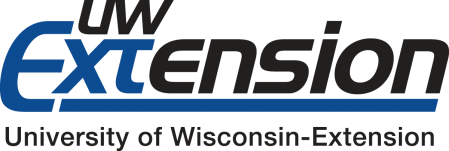 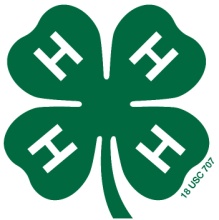 Date: August 25th, 2014To: Trempealeau County Leaders’ Executive Board From: Brian Stankey, President Re: Meeting of the Trempealeau County Leader’s Executive Board The Agenda for the meeting on Monday, August 25th, 2014 at 6:30pm in the Tremplo Room of the County Courthouse. Call to Order at 6:35 pmMeeting notes taking by Seth SpencerRole Call: Brian StankeyJoAnn ReinholdtKris SosallaHeather SmockBecky HynesWendy PykaCharlie EversonNiki Dunn- Not PresentKim Pryzbylla- Not PresentAndrea Thompson- Not PresentPledges	Movement to accept July, 2014 meeting minutesMovedSecondedFunding requests-Nicole Madden- 4-H Horse Champ Show ($72)- Will be here- $20 approved-under line item 29Emily Kupka- 4-H Horse Champ Show ($48)- Will be here- $20 approved--under line item 29Jessica Kupka- 4-H Horse Champ Show ($46)- Will be here- $20 approved- -under line item 29Rylie Guza-4-H Horse Champ Show ($20) will be here- $20 approved- -under line item 29 need funding requestJaydin Guza- $20 approved-under line item 29- need funding requestHilde Everson- State Fair ($20)- $20 approved- line item 47Lars Everson- 4-H Art Camp ($30)- $30 approved- line item 41Wendy move 20$ per person per eventJoAnn moved to approve Lars and Hilde 2nded- approvedWendy move that line item 29 be moved to $500 this yearSecretaries Report- Treasuries Report- July 31st, 2014$11,805.52- Checking account2nd checking account?----30 checks go out5 deposits come in$28,692.75- money marketTrust Fund Cd -$24,748.88 Savings account-$647.74 Wendy moved to approvedJoAnn 2ndedEducator's Report:http://trempealeau.uwex.edu/4hyd/4-H CalendarAny Other Committee Report: Plat Books- Patrick Smock$6900 +$1200 sent inStill on deadlineNeed pictures from clubs to put in PLAT BOOKAsk kids for pictures to put on cover for Plat Book. Send out e-mail pictures of scenes around Trempealeau CountySend Thank you with PLAT book delivered to AdvertisersThank you Certificate- look for 8 X 10Old Business:  Upcoming dates/events I should know aboutTabled- Wendy Pyka will talk about little ms./mr. Trempealeau CountyCharlie Everson moves a $300 line item budget for Little Mr./Mrs. 4-H ProgramBecky Hynes moves to have Little Mr./Mrs. Program at the fairCloverbuds for this program (program in June- announcement at fair)Registration for Little Mr. and Mrs. starting in MarchTabled- Natalie Sonsalla- didn’t attend Camp Kinnissippewa$120 total (get whole amount back?)Moved to return full amount from Camp Kinnissippewa because she was sickNew Business:Would the Leader’s Board be interested in taking a day and judging the record books this year.- Wendy PykaLeader’s board will judge record books in October… probably 1st week of OctoberRemind clubs that leader’s board will be judging. Record books to office by October 1st to judge. Wendy Pyka-About the Record Book judging.  I also would like to add, that by the Leaders Board Judging these this year, it will save us time when it comes to trip approval.  If we have a judging sheet that goes back with the book, then when they send in for trip approval, they can send a copy of that sheet, and will not have to re-submit the book again with the funding request.Who all is sticking around for another year on Leader’s Board?- SethBrian Stankey has been on 4 years so will have to step down.JoAnn Reinholdt- starting 2nd year of 2nd termTrust Fund meeting- who all needs to be there? At large members?- Seth4-H Educator, President, Secretary, Treasurer, 2 at large members- head of Extension Committee (Michelle Haines) 6pm Sept 22nd Wendy and JoAnn  at large members4-H Picnic- cancelled- look at new county social (Halloween Party) October 18th?Kris and Becky are unavailable3 or 4pm -7pmambassadors there at 2pmfamily event (parents need to hang out)get further info from CharlieLook at different day for October and November Leader’s Board meetings (4th Monday Seth will be out of office)Monday, October 20thMonday, December 1st2014-2015 Budget- Need to look at (this will be a BRIEF discussion)Further discussion held until September meetingAny other New BusinessNext meeting 09/22 @ Tremplo Room- 6:30 pm- Annual meeting, encourage as many volunteers/parents as possible to come if they have concerns.Adjournment at 9:05pmLook at Statewide leadership workshop for Horse Project – River Falls- Nov 14th. LOOK INTO- let Becky Hynes knowBring up at September meeting	Do we take in as many youth per event?do we take in as many youth and go over budget or share budgeted amount?  